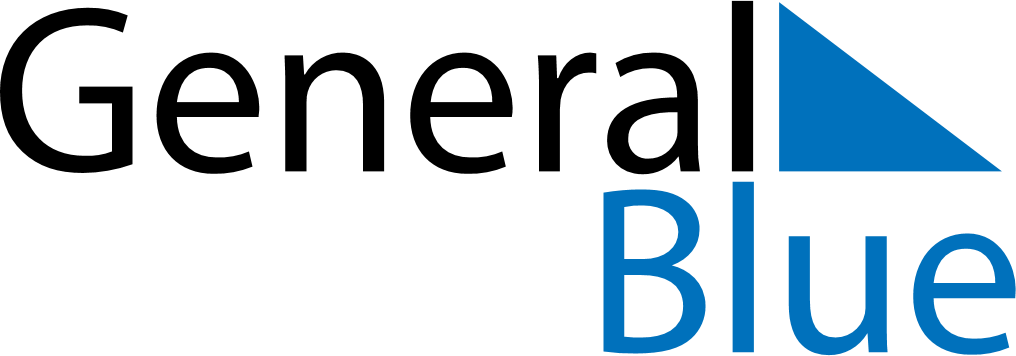 November 2030November 2030November 2030November 2030BelarusBelarusBelarusMondayTuesdayWednesdayThursdayFridaySaturdaySaturdaySunday1223456789910October Revolution Day1112131415161617181920212223232425262728293030